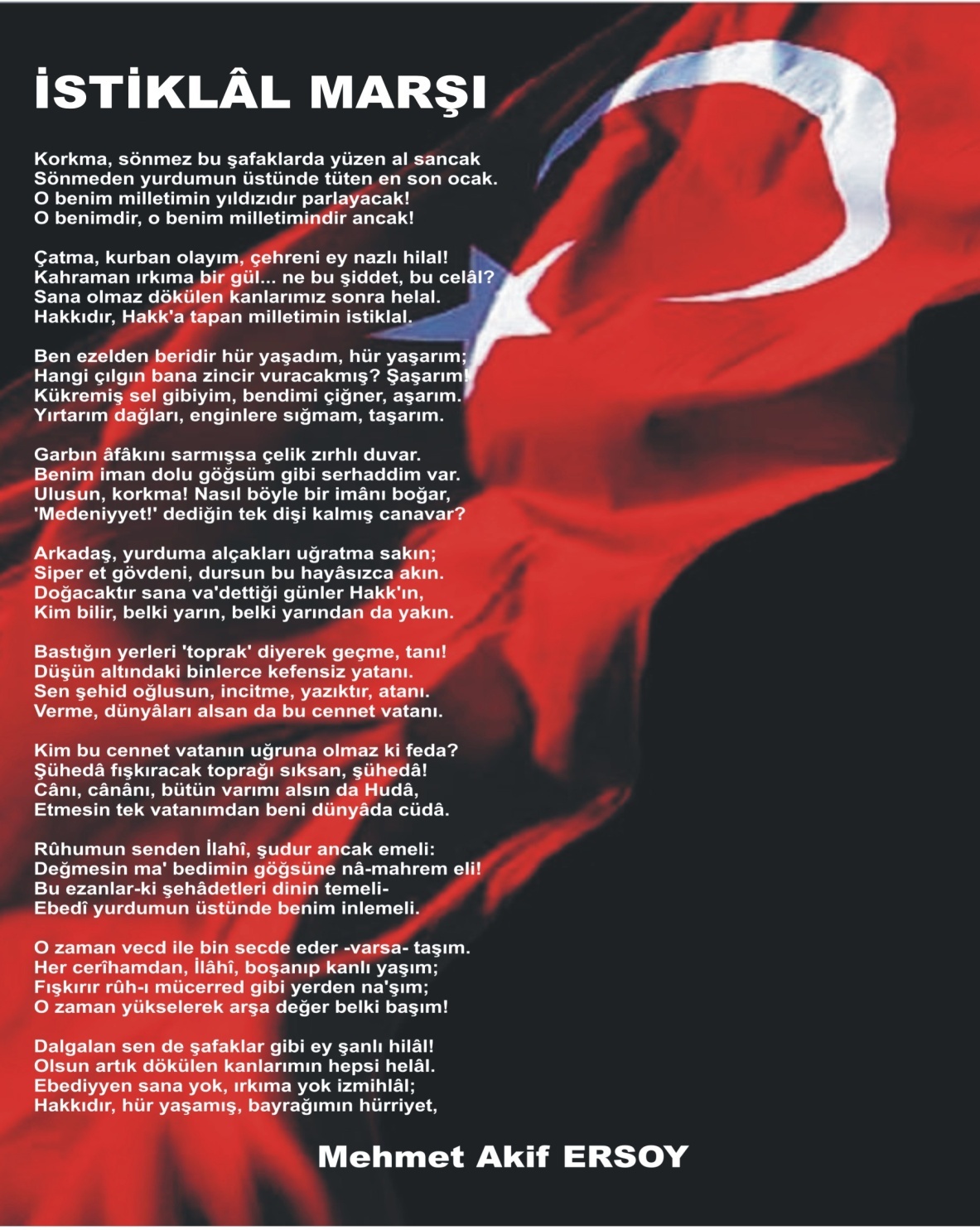 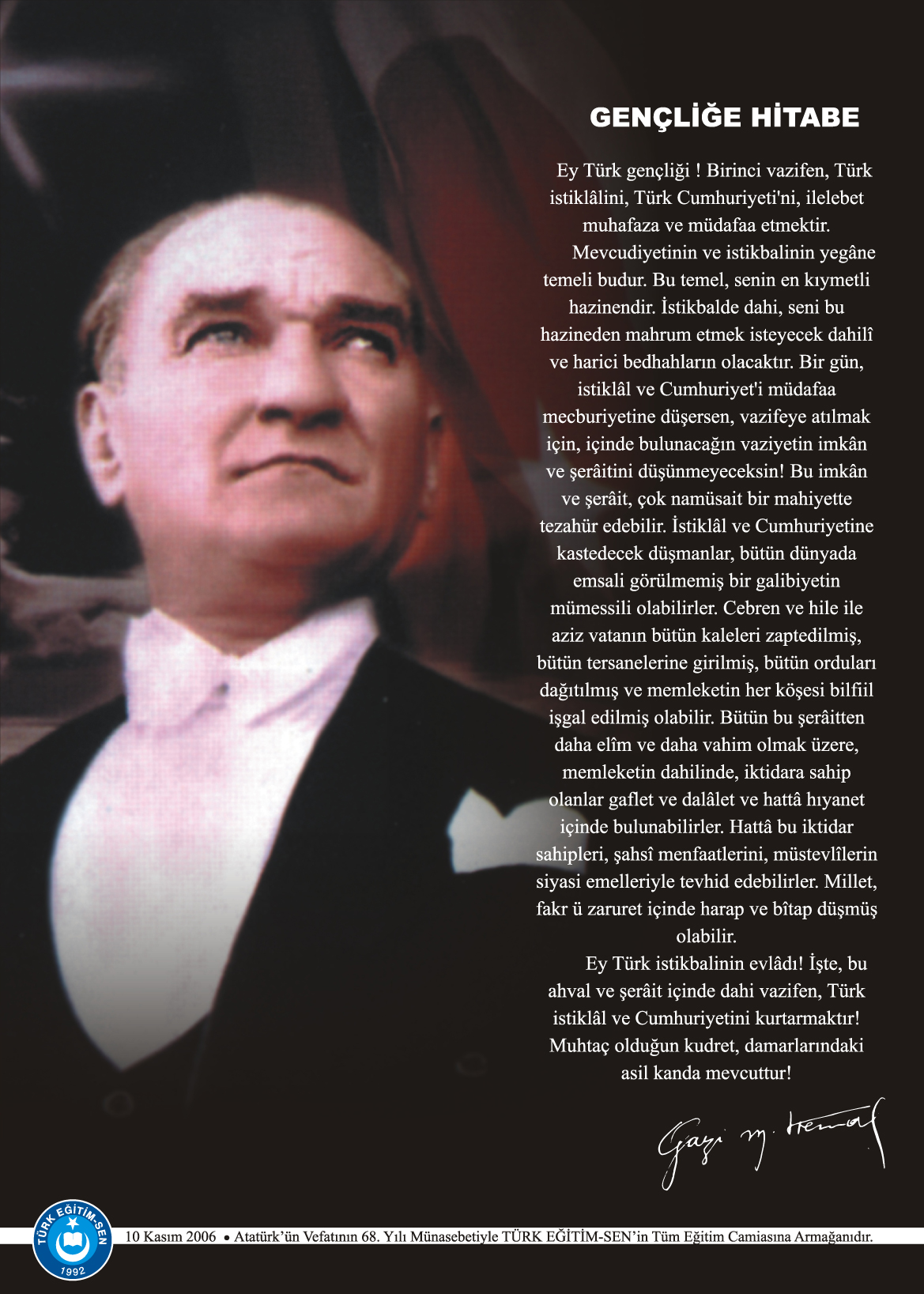 İÇERİĞE GÖRE DÜZENLENECEKTİR.İÇİNDEKİLER Kurum Kimlik Bilgileri	3Kurumun Genel Özellikleri	4Personel Bilgileri	5Öğretmen Norm Kadro Bilgileri…	5Kurumda Çalışan Personel Sayısı	6Öğrenci Bilgileri	6Şube ve Öğrenci Sayıları…	6Öğrencilere İlişkin Veriler…	6Bina ve Arsa Bilgileri	8Teknolojik Düzey..	……………………………………………………………………………………………………9Kurumun Sosyal-Sportif Faaliyetleri	11Kurumun Başarıları	12Kurumun Sorunları ve Çözüm Önerileri	12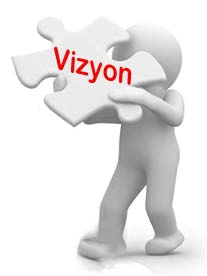 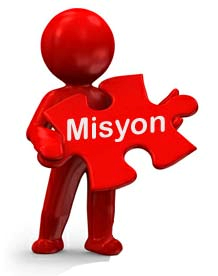 OKULUN TARİHÇESİ       Eğitim yuvamız ilk olarak 1978-79 eğitim yılında Zafer İlkokulu olarak faaliyete geçmiştir. Okulumuz Tekirdağ’ın Zafer Mahallesi, Şehitler Abidesi Sokak, No:2 adresinde bulunmaktadır. Devlet tarafından yaptırılan okulumuz, eğitim ve öğretime ilk yıllarda 5 derslik ile başlamıştır. Bir müddet sonra aynı bina üzerine 2 kat daha ilave edilerek eğitim yolunda ilerlemeye devam edilmiştir. 1983 yılında okul öncesi öğrencilerimizi hazırlamak için ana sınıfı açılmıştır. 1995 yılında ise okulumuza 15 derslik bir ek bina daha yapılmıştır. 1996-97 eğitim-öğretim yılında okulumuzun ismi değiştirilerek okulumuza pek çok katkıları bulunan Muazzez KORKMAZ hanımın oğlunun adı verilmiştir. Bu tarihten sonra Kamil Korkmaz Zafer İlköğretim Okulu adı altında eğitim öğretime devam etmiştir. Okul 2012 yılında çıkan 4+4+4 Eğitim Kanunu ile ilkokul ve ortaokul olarak iki resmi okula dönüştürülmüştür. Kamil Korkmaz Zafer Ortaokulu Olarak eğitim-öğretime devam edilmektedir. Okulumuzda 9 derslik, 1 rehber odası, 1 Öğretmenler Odası, 1 B.E.P. odası ve Arşiv bulunmaktadır. Giriş katında ise 2 idareci odası,1 Fen Bilimleri Laboratuvarı, Çok Amaçlı Salon ve 1 Hizmetli Odası bulunmaktadır. Ayrıca ek binamızda; 1 Teknoloji Tasarım Atölyesi, mescit,, 1 Bilişim Teknolojileri Sınıfı, 1 Spor Malzemeleri Odası, ve 1 İşlik mevcuttur.C. 1.  İDARİ NORM KADRO DURUMUC.2. KURUMDA ÇALIŞAN PERSONEL SAYISID.1. YILLARA GÖRE ÖĞRENCI MEVCUTLARID.2 GENEL ÖĞRENCİ İSTATİSTİKLERİD.3. KARŞILAŞTIRMALI ÖĞRETMEN/ÖĞRENCI DURUMU D.4. LİSE YERLEŞTİRME DURUMUG.1. TEKNOLOJİK DONANIM                                                                                                               	Muhil DUMAN 										Okul MüdürüKurumun Resmî AdıKAMİL KORKMAZ ZAFER ORTAOKULU  AdresiZafer Mahallesi Şehitler Abidesi No:2 Merkez/TEKİRDAĞ  Telefon0 282 262 10 53Belgegeçer(Fax)0 282 262 10 53 E-posta Adresi753889@MEB.K12.TRWeb Adresihttps://kamilkorkmazzaferortaokulu.meb.k12.tr/7.  Öğretim ŞekliTAM ÖĞRETİM8.  Öğretime Başlama Yılı19789.  Kurum Kodu75388910. Yabancı DiliİNGİLİZCE11. Okul MüdürüMUHİL DUMANBİRİMİN ADISAYISI/ÖZELLİĞİİlTEKİRDAĞİlçeSÜLEYMANPAŞAMahalle/KöyCadde/SokakZafer Mahallesi Şehitler Abidesi No:2 Merkez/TEKİRDAĞDış Kapı No2İç Kapı NoYapım Yılı1973Son Onarım YılıDeprem GüçlendirmeBlok Sayısı2Kat Adedi3Toplam Oturum Alanı250Derslik Sayısı9Anasınıfı Derslik Sayısı-Özel Eğitim Sınıfı Sayısı-Kütüphane(Var/Yok)VARMescit-Isınma ŞekliDOĞALGAZKamera Sayısı5Pansiyon(Var/Yok)YOKPaftaAdaParselTapu AlanıOkul Sahası Alanı (Mevcut durum bahçe Dahil)3813Mülkiyet durumuMİLLİ EĞİTİM BAKANLIĞIMüdür Odası Sayısı1Müdür Yardımcısı Odası Sayısı3Öğretmenler Odası Sayısı2Sıra NoBranş AdıDers SaatiNorm KadroKadroluSözleşmeliAylıksız İzindeÜcretli/ GörevlendirmeTOPLAMNorm İhtiyaç/ Fazlalık1Okul Müdürü222Müdür .Yardımcısı66KadroluAylıksız İzindeSözleşmeliGörevlendirmeÜcretliHizmet AlımıToplamİhtiyaçMüdür11Müdür Yardımcısı11Öğretmen16-1-17Hizmetli22Memur11Sürekli İşçi11AşçıGüvenlikçiKaloriferciTOPLAM211123SıraAdı ve SoyadıGörevi / BranşıKadro Durumu(Kadrolu/Görevlendirme)1İrem AVCI KESKEÇBİLİŞİM TEKNOLOJİLERİKadrolu2Derya YIKILMAZBEDEN EĞİTİMİKadrolu3Kıymet YILMAZREHBERLİKKadrolu4Büşra KARACA MÜZİKKadrolu5İsmail ASLANDİN KÜLTÜRÜ VE AHLAK BİL.Ücretli6Duygu KURAT   YABANCI DİLKadrolu7Serap SÖNMEZYABANCI DİLKadrolu8Neslihan KARADUMANTeknoloji TasarımKadrolu9Tuğba UZUNTürkçeKadrolu10Makbule YORMAZTürkçeKadrolu11Nihal KARATEKETürkçeKadrolu12Eda SARAÇTürkçeGörevlendirme13Gülümser ÇİFTÇİMatematikKadrolu14Murat KILIÇMatematikKadrolu15Sema DURSUNFen BilimleriKadrolu16Gözde DURMUŞ ŞİMŞEKFen BilimleriKadrolu17Hüseyin ONUR   Sosyal BilgilerKadroluYıllara Göre Öğrenci MevcutlarıYıllara Göre Öğrenci MevcutlarıYıllara Göre Öğrenci MevcutlarıYıllara Göre Öğrenci MevcutlarıYıllara Göre Öğrenci MevcutlarıYıllara Göre Öğrenci MevcutlarıYıllara Göre Öğrenci MevcutlarıYıllara Göre Öğrenci MevcutlarıYıllara Göre Öğrenci MevcutlarıYıllara Göre Öğrenci MevcutlarıYıllara Göre Öğrenci MevcutlarıYıllara Göre Öğrenci Mevcutları2019-20202019-20202020-20212020-20212021-20222021-20222022-20232022-2023KEKEKEKE10610210397103109116124218218200200232232240240Sınıf Tekrarı Yapan Öğrenci SayısıSürekli Devamsız Öğrenci SayısıSürekli Devamsız Öğrenci SayısıÖzel Rehabilitasyon Merkezlerine Giden Öğrenci SayısıÖzel Rehabilitasyon Merkezlerine Giden Öğrenci SayısıŞartlı Nakit Desteği Alan Öğrenci SayısıŞartlı Nakit Desteği Alan Öğrenci SayısıBurs Alan Öğrenci SayısıBurs Alan Öğrenci SayısıKaynaştırma-Rehberlik Hizmeti Alan Öğrenci SayısıKaynaştırma-Rehberlik Hizmeti Alan Öğrenci SayısıEngelli Öğrenci SayısıEngelli Öğrenci SayısıTastikname İle Okuldan Uzaklaştırılan Öğrenci SayısıTastikname İle Okuldan Uzaklaştırılan Öğrenci SayısıÖrgün Eğitim Dışına Çıkarılan Öğrenci SayısıÖrgün Eğitim Dışına Çıkarılan Öğrenci Sayısıİşletmelerde Beceri Eğitimi Alan Öğrenci Sayısıİşletmelerde Beceri Eğitimi Alan Öğrenci SayısıBeceri Eğitimini Okulda Yapan Öğrenci SayısıBeceri Eğitimini Okulda Yapan Öğrenci SayısıAçık Liseye Geçen Öğrenci Sayısı:Açık Liseye Geçen Öğrenci Sayısı:Sınıf Tekrarı Yapan Öğrenci SayısıKEKEKEKEKEKEKEKEKEKEKE00001100024000011000002Karşılaştırmalı Öğretmen/Öğrenci DurumuKarşılaştırmalı Öğretmen/Öğrenci DurumuKarşılaştırmalı Öğretmen/Öğrenci DurumuKarşılaştırmalı Öğretmen/Öğrenci DurumuKarşılaştırmalı Öğretmen/Öğrenci DurumuKarşılaştırmalı Öğretmen/Öğrenci DurumuÖĞRETMENÖĞRENCİDERSLİKKADEMEToplam Öğretmen SayısıToplam Öğrenci SayısıToplam Derslik SayısıÖğretmen Başına Düşen Öğrenci SayısıDerslik Başına Düşen Öğrenci Sayısı2240914.1126.6Öğrenci Sayıları Toplam Öğrenci SayısıFen LisesiSosyal Bilimler LisesiAnadolu LisesiAnadolu Sağlık Meslek LisesiAnadolu Teknik LiseleriAnadolu Meslek LiseleriAnadolu İmam Hatip LisesiAskeri LiselerPolis KolejleriÇok Programlı LiselerGüzel Sanatlar LiseleriAçık LiseÖzel LiseDevam Etmeyen Öğrenci SayısıÖğrenci Sayıları52  01  160  29 200 0 1Öğrencilerin Katıldığı Kültürel ve Sportif Yarışmalara İlişkin DerecelerÖğrencilerin Katıldığı Kültürel ve Sportif Yarışmalara İlişkin DerecelerÖğrencilerin Katıldığı Kültürel ve Sportif Yarışmalara İlişkin DerecelerOkulun Katıldığı YarışmalarAlınan İlçe DerecesiAlınan İl DerecesiAraç -Gereçler2021 YILI Mevcud SayısıİhtiyaçBilgisayarDizüstü BilgisayarAkıllı TahtaTabletYazıcıTarayıcıTepegözProjeksiyonTelevizyonİnternet BağlantısıFen LaboratuarıBilgisayar Lab.FaksFotoğraf MakinesiKameraBaskı MakinesiKütüphanedeki Kitap SayısıSorun TürüSorunlarÇözüm ÖnerileriBina İle İlgili SorunlarOkul Bahçesi İle   İlgili SorunlarOkul Pansiyonu İle İlgili SorunlarÖğretmen ve Yönetici İle İlgili Sorunlar (İhtiyaç)Personel İle İlgili Sorunlar (İhtiyaç)Öğrenci Kontenjanı İle İlgili SorunlarÖğrenci Devamı İle İlgili Sorunlar